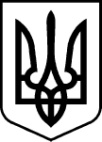 РАХІВСЬКА РАЙОННА державна адміністраціязАКАРПАТСЬКОЇ ОБЛАСТІрАХІВСЬКА РАЙОННА ВІЙСЬКОВА адміністраціяРОЗПОРЯДЖЕННЯ28.02.2024 	                               м. Рахів                                                  № 17Про районний штаб Всеукраїнської дитячо-юнацької військово-патріотичної гри „Сокіл” („Джура”)Відповідно до статей 4 і 15 Закону України „Про правовий режим воєнного стану”, статей 6 і 39 Закону України „Про місцеві державні адміністрації”, абзацу 16 статті 3 Закону України ,,Про оборону України”, указів Президента України від 18 травня 2019 року № 286/2019 ,,Про Стратегію національно-патріотичного виховання”, від 24 лютого 2022 року № 64/2022 „Про введення воєнного стану в Україні” (із змінами), № 68/2022 „Про утворення військових адміністрацій”, постанови Кабінету Міністрів України від 09 жовтня 2020 року № 932 ,,Про затвердження плану дій щодо реалізації Стратегії національно-патріотичного виховання на 2020 – 2025 роки”, Положення про Всеукраїнську дитячо-юнацьку військово-патріотичну гру ,,Сокіл” (,,Джура”), затвердженого постановою Кабінету Міністрів України від 17 жовтня 2018 року № 845, наказу департаменту освіти і науки, молоді та спорту обласної державної дміністрації – обласної військової адміністрації від 07.12.2023 № 793 „Про проведення у 2023/2024 навчальному році І та ІІ етапів Всеукраїнської дитячо-юнацької військово-патріотичної гри „Сокіл” („Джура”), на виконання розпорядження голови обласної державної адміністрації – начальника обласної військової адміністрації  15.02.2024 № 167 ,,Про обласний штаб Всеукраїнської дитячо-юнацької військово-патріотичної гри ,,Сокіл” (,,Джура”), з метою належної організації та проведення в районі заходів із національно-патріотичного виховання дітей та молоді, впровадження Всеукраїнської дитячо-юнацької військово-патріотичної гри ,,Сокіл” (,,Джура”), спрямованої на виховання дітей та молоді в дусі відданості принципам державної незалежності і соборності України та Українському народу через формування національних військово-патріотичних традицій та створення умов для дієвого плекання українських суспільно-державницьких цінностей:       1. Утворити районний штаб Всеукраїнської дитячо-юнацької військово-патріотичної гри „Сокіл” („Джура”), у складі, згідно з додатком.        2. Визначити сектор освіти, охорони здоров’я, культури, спорту управління соціально-економічного розвитку території Рахівської районної військової адміністрації відповідальним за організаційне, методичне і практичне забезпечення районного етапу проведення гри.3.  Рекомендувати виконавчим комітетам місцевих рад (ТГ): 3.1. Утворити відповідні штаби та забезпечити належне проведення початкових (у закладах освіти) і місцевих (у територіальних громадах) етапів Всеукраїнської дитячо-юнацької військово-патріотичної гри ,,Сокіл” (,,Джура”) у формі три-п’ятиденного таборування щороку у квітні – травні. 3.2. Забезпечити участь команди-переможця місцевого (у територіальній громаді) етапу у районному етапі Всеукраїнської дитячо-юнацької           військово-патріотичної гри ,,Сокіл” (,,Джура”). 3.3. У разі перемоги забезпечити участь команди-переможця у ІІ (обласному) етапі Всеукраїнської дитячо-юнацької військово-патріотичної гри ,,Сокіл” (,,Джура”).3.4. Про проведену роботу інформувати сектор освіти, охорони здоров’я культури, спорту управління соціально-економічного розвитку території районної державної адміністрації – районної військової адміністрації до 20 травня 2024 року.4.  Районному штабу забезпечити належну підготовку та проведення                   І (районного) етапу Всеукраїнської дитячо-юнацької військово-патріотичної гри ,,Сокіл” (,,Джура”) у формі одно-трьохденного таборування (або у разі неможливості проведення заходу в офлайн форматі використати дистанційні технології) у травні 2024 року. 5. Сектору освіти, охорони здоров’я культури, спорту управління соціально-економічного розвитку території узагальнену інформацію про виконання розпорядження подати департаменту освіти і науки, молоді та спорту обласної державної адміністрації – обласної військової адміністрації до 31 травня 2024 року.6. Визнати таким, що втратило чинність, розпорядження голови районної державної адміністрації – начальника районної військової  адміністрації від 26.04.2023 № 31.                     7. Контроль за виконанням розпорядження покласти на першого заступника голови районної державної адміністрації – начальника районної військової  адміністрації Турока В.С.Голова районної державної адміністрації – начальник районної  військової адміністрації                                                                            Владіслав КИЧ 